Documentation and records required
for ISO/IEC 27001 certification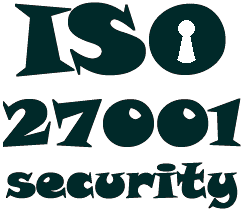 April 2018   Release 1.1IntroductionWe are often asked on the ISO27k Forum what documentation (or “documented information” in the curiously stilted language of the ISO standards) is formally and strictly required in order for an organization’s Information Security Management System (ISMS) to be certified compliant with ISO/IEC 27001:2013.  You’d have thought the answer was simply a matter of checking the standard … but no, it’s not quite that easy so we have compiled this checklist to try to put this issue to bed, once and for all.  The checklist identifies in red documentation and records that we believe are explicitly required in the main body of ISO/IEC 27001 (they are mandatory), plus additional documentation, records or other forms of evidence that are implied or hinted-at, including all those identified in Annex A.  In most cases, we identify several possible forms of documentation since there are various ways to fulfil the formal requirements.  You do not need them all!  This is patently a detailed checklist.  Certification auditors are unlikely to demand everything on the list but they will probably want to see:Most of the mandatory things such as your information risk and security policies and procedures;Some of the records arising from or generated by the processes, such as entries in your risk register, completed corrective/preventive action forms, and metrics;Other documentary evidence demonstrating that the ISMS itself, plus the information security controls and other risk treatments are in effect, such as ISMS internal audit reports and perhaps security designs, configuration details, patching records, insurance policies etc.Implementation tip: the auditors will expect to choose their own samples for review.  You can’t simply pick out and present the few items that you know are good and hide the rest!  To demonstrate your professionalism, impress the auditors, and make the audit as painless as possible, prepare for the audit by sorting, filing and referencing/indexing the documentation, chasing down any missing pieces, weeding out irrelevant/older content etc.  Get it all in good order.  This should be a routine ISMS housekeeping activity anyway.  There is further guidance in clause 7.5 of the standard, and there are several document samples/templates in the free ISO27k Toolkit.About Annex AFor certification purposes, the formal status of ISO/IEC 27001 Annex A, and hence of the requirements scattered throughout it, is decidedly ambiguous.  Your Statement of Applicability (SoA) may conceivably declare virtually all of the controls in Annex A unnecessary or inappropriate to your business situation, in which case obviously hardly any of the corresponding Annex A requirements are applicable or mandatory to your organization.  However, should you seek certification, not only will you need to document and explain why those controls are inapplicable, but the auditor may vehemently disagree and refuse to certify you if there are controls whose absence patently fails to address information risks that are significant for the organization.  For example, you may feel there is no need for controls against malware if your organization only uses cloud-based IT services through dumb terminals running simple web browsers; however, the certification auditor will raise the red flag if the information assets within the scope of the ISMS are, in fact, vulnerable to malware yet the malware controls are lacking or inadequate, having been declared inapplicable.  [That’s an extreme and rather unlikely situation: in practice, there are more than 50 shades of grey here.]On the other hand, you are free to choose other risk treatments or controls, aside from or in addition to those recommended in Annex A.  Most of them will involve documentation, so there’s no getting away from it!  Regardless of how it is expressed, your organization undoubtedly needs numerous information security controls to mitigate its information risks, and the certification auditors will expect to be convinced that management has a firm grip on them through the ISMS as a result of reviewing the evidence.  Hard-liners may even insist that ‘if something is not documented, it doesn’t exist’ but they are toying with you.Other documentation guidanceAside from ISO/IEC 27001 itself, we recommend ISO/IEC 27006 (certification) and ISO/IEC 27007 (management systems auditing) since the certification auditors will be using them both to review and hopefully certify your ISMS.  ISO/IEC 27002 is invaluable because it expands significantly on ISO/IEC 27001 Annex A, while ISO/IEC 27005 plus ISO 31000 cover risk management.  For business continuity management, ISO 22301 does a much better job than ISO/IEC 27001 section A17.  ISO/IEC 27003 (ISMS implementation) and ISO/IEC 27004 (measurement and metrics) are valuable standards too.  There are many other information risk, information security and management systems standards, advisories and books as well, while various laws, regulations, contracts, agreements, industry norms and stakeholder expectations may impose further obligations or constraints on your documentation and ISMS (as noted in section A18.1).  However, this checklist is solely concerned with the generic documentation requirements and recommendations of ISO/IEC 27001.Implementation tip: bear in mind that being certified is not the ultimate goal.  It is even more important that your ISMS (whether certified or not) suits the needs of the organization and earns its keep, long term.  It is easy to become completely consumed with the certification process, introducing layers of complexity and red tape that are costly, counterproductive and of no real value to the business.  Resist the urge by remaining pragmatic.  There will be plenty of time to elaborate on and enhance things afterwards if that is appropriate.  Such changes are exactly the kinds of things that management systems are intended to manage, systematically, as your ISMS matures.You may need more … or less!Your ISMS may need still more documentation - beyond both the mandatory and additional requirements noted in this checklist … and that’s absolutely fine: ISO/IEC 27001, ISO/IEC 27002 and BS 7799 before them were never intended to be totally comprehensive or prescriptive.  Your ISMS may use different documentation in various areas.  The auditors will take a lot of convincing if your mandatory documentation varies substantially from that described in the standard, but you can expect more latitude and flexibility with the additional materials.Any operational ISMS will also generate quite a variety of records i.e. the outputs of various processes/activities.  We’ve given lots of examples in the checklist, but you may have only some of these or alternatives.ISO/IEC 27007 mentions that ‘a document’ is not necessarily appropriate for some of the additional areas, for example concerning general concerns affecting most of ISMS.  The ‘internal and external context’, for instance, need not be written down in one place but should be evident throughout the ISMS.  If someone can explain the ‘internal and external context’ eloquently and convincingly to the auditors, and perhaps point out how they are reflected in the ISMS, that should be evidence enough that the organization has duly considered those aspects. Implementation tip: if this is your first attempt to be certified compliant with ISO/IEC 27001, be realistic about the amount of documentation and records you can reasonably specify, create, approve, use, manage and maintain, and the costs of all that red tape.  We strongly suggest keeping it down to the minimum for now with the option to expand it later as your certified ISMS matures, you gain experience and your confidence grows stronger.  Retain records for as long as you might need to refer back to them, preferably neatly filed in sufficient number that the auditors can sample and check a reasonable quantity if they so choose – but don’t go overboard.  Piling everything up ‘forever’ in an enormous heap is unnecessary, unhelpful and ultimately unsustainable.Form and control of ISMS documents The titles, styles and formats of ISMS-related documentation often vary in practice (e.g. purely online/electronic or printed/paper documents, spreadsheets, lists, databases, formal meeting reports and minutes or rough notes, raw measurement data and metrics reports) and there may be several items of one type (e.g. risk assessment reports for different situations, IT systems etc.).  Go with whatever suits the needs of your ISMS, just so long as the certification auditors are able to review and assess the documentation against the formal requirements.  The purpose, contents, and control over them, are more important than their form (within reason!).  Implementation tip: neat diagrams are a good way to summarize or document systems, procedures and information flows clearly and succinctly, and help design, use and manage them in practice.  However, there is merit in a standardized format for ISMS documentation, so consider developing and using suitable templates and styles.  A reasonably consistent look-and-feel helps ‘brand’ all the elements together into a coherent and impressive body of work – a management system – with advantages for security awareness, readability and compliance, plus auditing.Although it does not formally demand as much, ISO/IEC 27001 clause 7.5 clearly implies the need for a well-designed, structured, populated, controlled, managed and maintained suite of ISMS documentation.  It talks, for instance, about having standard document information (such as title, date, author and reference), review and approval activities, version controls, appropriate access rights and distribution, and so on.  BS 5750 and ISO 9001 set the scene, way back.  You may decide to manage a small suite of ISMS documentation manually using minimal processes and controls, or for a larger setup adopt a Document Management System or take some other approach (perhaps mirroring the way your organization manages other similar suites of documentation around safety, finance, people, environment or whatever).  Read through and think carefully about clause 7.5.  Discuss your options with management as there may be substantial implications on the complexity, scope, costs, timescales etc. for your ISMS.  Within reason, simpler approaches are almost always better in the long run.  It’s easier and cheaper to keep fewer things in order, especially if you happen to be in a highly dynamic and complex business situation.  Most auditors prefer quality over quantity.  Triumphantly dumping reams of disorganized and largely irrelevant chaff on them is likely to make them distinctly grumpy.Purpose of this checklistThe checklist is designed to be used prior to an internal audit or a certification audit to confirm that everything is in order, and to collate the documentation ready for the auditors to review.  Aside from certification, it may also be helpful for gap analyses, internal audits and management reviews of the ISMS.  It can be used up-front when planning the ISMS as a guide to the documentation that will have to be created and produced in the course of the implementation project.  Consider it a template, a starting point for you to adapt or customize as you wish (within the license terms, anyway) but be very careful not to lose or (further) corrupt any of the mandatory documentation requirements in the process!In the first column, we have referenced the relevant clauses of the ISO/IEC standards to make it simple to check the details.  You should be very familiar with the ISO27k standards by the time certification comes around.  The wording here is paraphrased and shortened for copyright and readability reasons, but the ISO/IEC 27001 clause numbering is retained.  Read the standard/s to discover exactly what is required!The Status column has check boxes for the three key stages in the preparation of a formal document: you may want additional boxes (e.g. “Allocated”, “Approved”, “Published” etc.) and there will often be several actual documents, but don’t overcomplicate things.  Remember the ultimate goal is to manage your information risks, secure the information and support/enable the business, not to pass the certification audit, generate red-tape or incur unnecessary costs.  If you can get by with a single “done” checkbox, or live without this column altogether, then please do.The Interpretation column contains our informal, opinionated and at times cynical paraphrasing and explanation of the requirement, as we understand it.  We’ve tried to be helpful and pragmatic here.  You, your colleagues and the auditors may disagree, and fair enough: at the end of the day, the published ISO27k standards (warts and all) are definitive - not us, you or them.The Notes column is a place to scribble comment and reference the evidence so that you can pull it straight out of the neatly indexed review, audit or gap analysis file on demand.  Empty cells in this column, plus a distinct lack of ticks in the status column, suggest that the documentation is incomplete in this area – in which case be ready to explain why, or better still fix it before the audit.Change recordThis checklist was compiled and released in 2016.Minor updates were made in 2018 – nothing significant.Authorship and copyright This document was produced by a team of elves from the ISO27k Forum i.e. Gary Hinson, Richard Regalado, Ed Hodgson, Walt Williams, Joel Cort and Khawaja Faisal Javed.  We think it is reasonably complete and fairly accurate (roughly right) but we don’t entirely agree among ourselves and it could easily be materially wrong in parts, so it comes with no guarantee: it’s up to you to check it (and by all means put us completely right).  This work is copyright © 2018, ISO27k Forum, some rights reserved.  It is licensed under the Creative Commons Attribution-Noncommercial-Share Alike 3.0 License.  In plain English, you are welcome to reproduce, circulate, use and create derivative works from this provided that (a) they are not sold or incorporated into a commercial product, (b) they are properly attributed to the ISO27k Forum, and (c) if they are to be shared or published, derivative works are covered by the same Creative Commons Attribution-Noncommercial-Share Alike 3.0 License.  Be nice.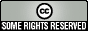 RequirementStatusInterpretationNotesMandatory documentation and recordsMandatory documentation and recordsMandatory documentation and recordsMandatory documentation and records4.3  ISMS ScopeSpecifiedIn draftDoneThe ISMS scope clarifies the boundaries of the certified ISMS in relation to the context or business situation of the organization (e.g. certain business units, sites or departments), and its information risks and security requirements plus any imposed by third parties (e.g. laws and regulations plus contractual obligations and often, in a group structure, strategies and policies mandated/imposed by HQ).  Security must be taken into account whenever information crosses scope boundaries.  A high-level business-driven strategy or vision statement (either made or at least formally endorsed/signed-off by senior management) is one way to crystallize both the scope and purpose of the ISMS, and can be useful for awareness/promotional purposes too.5.2  Information security policy SpecifiedIn draftDoneThe information security policy (or policies) lays out and confirm senior management’s commitment to (a) the organization’s information security objectives and (b) continuous improvement of the ISMS … and often much more.  Senior management may prefer to mandate a single, succinct, broad/overarching governance-type policy (formally satisfying the ISO requirement), supported by a suite of detailed information risk, security, compliance, privacy and other policies, procedures, guidelines etc. (see A5.1.1) or you may take a different approach. 6.1.2 Information security risk assessmentProcess documentationSpecifiedIn draftDoneIt is up to you to determine precisely what is appropriate for your organization using clause 6.1.2 as a guideline plus ISO/IEC 27005 and ISO 31000.  The auditors expect a structured and repeatable process i.e. a documented risk assessment procedure explaining how you identify, analyze (e.g. identify potential consequences and probabilities of occurrence), evaluate (e.g. use specified criteria for risk acceptance) and prioritize your information risks (e.g. using risk levels), with periodic reviews/updates to reflect gradual changes plus ad hoc reviews/updates in response to step-changes in your information risks.  You should also make available relevant reports, entries in your risk register with risk descriptions, identified risk owners etc. and metrics to demonstrate its operation.   6.1.3 Information security risk treatment(d) Statement of ApplicabilitySpecifiedIn draftDoneThe Statement of Applicability (SoA) lays out the information risk and security controls that are relevant and applicable to your organization’s ISMS, as determined by your risk assessments or as required by laws, regulations or good practice.  Cross-reference them against the controls recommended in ISO/IEC 27001 Annex A and ISO/IEDC 27002, plus any alternative/supplementary sources such as NIST SP800-53, ISO 31000, ISO/IEC 20000, ISO 22301 and 22313, IT-Grundschutz, the ISF Standard of Good Practice, assorted privacy laws and principles etc.  Clarify whether the controls recommended in ISO/IEC 27001 Annex A are in scope and appropriate to your organization, if not providing reasoned justifications (e.g. strategic management decisions, formally recorded) to convince the auditors that you haven’t simply neglected, ignored or arbitrarily excluded them.6.1.3 Information security risk treatmentRisk treatment processSpecifiedIn draftDoneAgain it is up to you to determine precisely what is appropriate for your organization, using clause 6.1.3 plus guidance from ISO/IEC 27005 and ISO 31000.  Risk treatment decisions (e.g. selecting treatments including applicable controls) and the actions arising (e.g. implementing the controls or sharing risks) may be an integral part of the risk assessment process, or a distinct activity or phase.  It could be a dedicated activity for information risk, or an integral part of enterprise risk management etc.  Typical evidence includes a written policy and/or procedure for consistently deciding on and implementing appropriate information risk treatments.  Convince the auditors that the process is operating correctly by providing relevant reports, your Risk Treatment Plan, entries in your risk register, metrics etc.  You may prefer some sort of list, matrix or database structure, a program or project plan, or something else to explain the process through which information risks are being or to be controlled6.2 Information security objectives and plansSpecifiedIn draftDoneThe ISO requirement to “retain documented information on the information security objectives” is vague too, so once more you have some latitude.  A good approach is to start with the organization’s high level business objectives, deriving information risk and security objectives from them. These can be supported by lower level control objectives and controls and metrics (6.2b).7.2 CompetenceSpecifiedIn draftDoneYou know the drill: interpret the vague requirement to “retain documented information as evidence of competence” as you see fit – for example, you may rely on HR records documenting the relevant experience, skills, qualifications, training courses etc. just for the core ISMS people within your information risk and security management function, or extend the net to include all the information risk, security, governance, privacy, business continuity and compliance-related people (and possibly others such as security awareness and training professionals, departmental information security/privacy reps, business/security analysts, penetration testers etc., perhaps even consultants, contractors and advisors).  In time you might develop a skills matrix (relating people to rôles according to their skill sets etc.), maybe even a RASCI table (showing, for each key information risk and security-related process or decision, which functions, rôles or people are Responsible, Accountable, Supportive, Consulted or Informed).  We recommend keeping it simple, for certification purposes.  You can always do more later on.8.1 Operational planning and controlProceduresSpecifiedIn draftDoneMake what you will of the requirement to “keep documented information to the extent necessary to have confidence that the processes have been carried out as planned”.  Generally speaking, this implies management information concerning the ISMS such as budgets and headcounts and progress reports containing relevant metrics, information risk and security strategies, plans, policies, procedures and guidelines, plus related compliance activities to check/measure, enforce and reinforce compliance, plus records generated by or information arising from the procedures/activities, and other stuff such as post incident reports, security test reports, security product evaluations, vulnerability assessments, business impact assessments, preventive or corrective actions, security architectures and designs … much of which we have already noted or is covered under Annex A.  Although the details will vary between organizations, it should be plainly evident (painfully obvious!) from the documentation that the ISMS is in normal operation, business-as-usual.  Simply convince the certification auditors that the ISMS is operating sweetly.8.2 Risk assessment resultsSpecifiedIn draftDoneInformation should be generated routinely by the risk assessment process noted in section 6.1.2.  Examples include risk assessment reports, risk metrics, prioritized lists of risks, information risk inventories or catalogs or information risk entries in corporate risk inventories/catalogs etc.  You may have meeting notices/invitations, minutes of meetings, risk workshop reports, rough notes from discussions arising, formal memoranda, emails expressing concerns about certain risks, or whatever.  Again, collate sufficient material evidence to reassure the auditors that the process is generating useful outputs about information risks.8.3 Risk treatment resultsSpecifiedIn draftDoneHow are you going to prove that identified information risks are being ‘treated’ in accordance with the process and decisions made?  Your Risk Treatment Plan might usefully reference evidence/records confirming that risks have been and are being duly treated, such as control test reports, penetration test reports, control implementation project plans plus milestones and closure documents, purchasing and financial records for capital expenditure, metrics showing a reduction in the frequency and/or severity of the corresponding incidents etc., management review and audit reports, emails from management congratulating the ISMS team and awarding large bonuses etc.  Particularly where substantial risks are accepted (including residual risks), there should be evidence such as signatures of the relevant risk or asset owners formally acknowledging that (thereby accepting accountability for any incidents arising!). 9.1 MetricsSpecifiedIn draftDoneThe ISMS generates various metrics that are used to monitor and drive information risks, controls and the ISMS itself in the intended direction.  Evidence here includes security metrics in reports, systems, dashboards, presentations etc., plus proof that the metrics are being duly noted and acted upon e.g. memos, emails or rough notes expressing concern about adverse trends or thanks for positive trends; comments scribbled on printed reports; action plans; minutes of meetings etc.9.2 ISMS internal auditsSpecifiedIn draftDoneISMS internal audit reports are the obvious evidence here, documenting the main audit findings, conclusions and recommendations, often in the form of Nonconformity/Corrective Action Reports.  Supporting evidence is also advisable concerning the audit process including audit programs or plans or calendars, budgets and auditor man-day allocations, audit scopes, audit working paper files with detailed audit findings and evidence (such as completed checklists), audit recommendations, agreed action plans and closure notes etc.  The certification auditors may want to interview/chat to the ISMS auditors about the ISMS and/or issues raised in their reports.9.3 ISMS management reviewsSpecifiedIn draftDoneISMS management review reports, obviously, perhaps also calendars/plans, budgets, scopes, working papers with evidence, recommendations, action plans, closure notes etc.  The certification auditors may want to interview/chat to relevant Top Management and managers about the ISMS and/or issues raised in their reports.10.1  Nonconformities and corrective actionsSpecifiedIn draftDone‘Nonconformities’ are (partially or wholly) unsatisfied requirements, including those within ISO/IEC 27001, plus strategies, policies, procedures, guidelines, laws, regulations and contracts.  They may be documented in the form of issues, events, incidents, audit and review findings, complaints, or simply as “nonconformities” (e.g. on a Nonconformity/Corrective Action Report NCAR form).  The certification auditors need to be convinced that nonconformities are being routinely and systematically identified, raised/reported, addressed and resolved, by reviewing (their sample of) relevant documentary evidence.  Make it easier for them by maintaining a register or index of nonconformities, along with the neatly-filed evidence of actions undertaken in response to the nonconformities such as: root-cause analysis; reaction to the nonconformity such as immediate containment or correction; final results of the corrective action including review of its effectiveness and completion/closure/sign-off for the nonconformity.Additional documentation, records and evidenceMain body of ISO/IEC 27001Additional documentation, records and evidenceMain body of ISO/IEC 27001Additional documentation, records and evidenceMain body of ISO/IEC 27001Additional documentation, records and evidenceMain body of ISO/IEC 270014.1 Organization and contextSpecifiedIn draftDoneIdentify yourself.  Use a diagram and show an organizational chart as to where your team and operation resides and who are the Top Management stake holders.  Represent both the technical team and the business team.The procedure for holding a strategy meeting (or similar) where internal and external issues relevant to the ISMS are discussed. Minutes of a strategy meeting (or similar) where management discussed various internal and external issues that were relevant to the ISMS – preferably within the past year.While the minutes will provide evidence of the process being followed, the process itself may also be documented.4.2 Interested partiesSpecifiedIn draftDoneSome sort of list of stakeholders in the ISMS, updated periodically (implying a procedure to formulate and maintain the list).  This may include or reference lists of laws, regulations, contracts, agreements etc. that are relevant i.e. concern risks to and requirements for the security/protection/control of information.  Internal corporate stakeholders in the ISMS should also be identified, including not just those who direct and oversee the ISMS but also those who depend on its correct operation (‘customers’ of the ISMS).4.4 ISMSSpecifiedIn draftDoneYour ISO/IEC 27001 compliance certificate from an accredited auditor is or will be the ultimate evidence of this!  Meanwhile, your ISMS has a raft of documented policies, procedures, guidelines etc.  These are best kept in order, under control and available to all who need them, for example on an intranet site, Document Management System or Governance Risk Compliance system.  5.1 LeadershipSpecifiedIn draftDoneEvidence of management commitment to the ISMS may include their obvious interest and active involvement in the certification audit and other important ISMS activities (e.g. risk workshops), adequate budgets, approval of various formal documents (including budgets, expenditure and overspend/contingency), explicit reference to information risk and security in strategies and plans etc.  Communications from senior management to all staff are excellent evidence (see also 7.4 below), for example when the certification efforts are launched (announcing the strategy, explaining key targets, stating who leads the effort and directing everyone to support the ISMS).  Further communications should be issued for example about the certification audits, award of the certificate etc., reinforcing the ongoing efforts to use, maintain and improve the ISMS.  The seniority level or rank of the most senior information risk and security person (e.g. CISO or ISM), and the breadth of scope of the ISMS, are also strong indications of how seriously management takes this. 5.3 Rôles and responsibilitiesSpecifiedIn draftDoneThe level or rank of the most senior information risk and security person (e.g. CISO or ISM) relative to other departments/functions, and the breadth of scope of the ISMS (e.g. buried within IT, limited to one or more specific business units or organization-wide), are strong indications of just how seriously management takes this information risk and security stuff.  The governance arrangements are generally documented in organization charts showing reporting lines, rôle/job descriptions, vacancy notices etc.6.1.1 Actions to address risks and opportunitiesSpecifiedIn draftDoneThe ISMS is intended to help the organization manage its information risks and security controls systematically, on an ongoing basis.  Evidence may include strategy documents, vision statements, minutes of ISMS management meetings, corrective actions completed, management and audit recommendations actioned, improving metrics etc.  In time, the continued success of the ISMS should more or less speak for itself.7.1 ResourcesSpecifiedIn draftDoneISMS resources are primarily people (Full Time Equivalents, headcount or list of permanent employees plus consultants, contractors, advisors, interns, temps etc.) and budgets.  Note that the true expenses/costs of information risk and security, and the benefits, are distributed widely throughout the organization across all the activities that involve information: however, it is much simpler (and usually sufficient) to account purely for the Information Risk and Security Management function operating and managing the ISMS.  Talk to your finance department about which accounting codes and reports to use.7.3 AwarenessSpecifiedIn draftDoneEvidence for the security awareness activities includes any relevant procedures and standards, awareness materials (posters, presentations, briefings, web pages, leaflets, quizzes, competitions, training course notes, lists of rewards/prizes issued etc.) and metrics (e.g. records of attendance and feedback scores from awareness events, awareness survey and test results, and details of the ongoing investments in security awareness and training).  7.4 CommunicationSpecifiedIn draftDoneThe requirement is very vague here.  Think about what you communicate regarding the ISMS (e.g. some sort of launch event, and a celebration when you are certified), to whom, when and how, and gather relevant evidence about it – emails, notices, reports, metrics etc.  Document the internal communications processes as well as collecting evidence that shows them in operation.7.5.1  General documentationSpecifiedIn draftDoneThis very checklist, once completed and supported by the referenced documentation and records, is a simple way to demonstrate to the auditors the nature, breadth, volume and quality of information concerning and generated by your ISMS.  In addition to using this as part of your preparation for certification, you might like to maintain it indefinitely as a living record of your ISMS documentation, or perhaps migrate everything to a Document Management System with the functionality to track and report on all the documentation.  ISMS documents need to be reviewed and updated periodically, with the reviews, changes and re-authorization being noted within in the documents themselves and/or in the DMS.This doc!7.5.2  Creating and updating docsSpecifiedIn draftDoneA set of document templates for all the ISMS documents is a simple way to make sure they all have the standard document or version control information (such as the revision history, and any authorizations or mandates), as well as making them more consistent.7.5.3 Control of docsSpecifiedIn draftDoneDocument management systems and webservers can generate reports of access rights, document status etc. for policies, procedures and guidelines etc.  Emails, management reports, review and audit reports, metrics reports etc. generally state their own distribution on the cover or may use classification rules or managed distribution lists.10.2  Continual improvementSpecifiedIn draftDoneDocumentary evidence for continual improvement of the ISMS includes the reports of reviews, audits, incidents, corrective actions, ISMS strategy/planning and management meetings plus assorted metrics demonstrating positive trends (hopefully!).Annex A - Further guidance on these controls is provided in ISO/IEC 27002:2013 and other standardsAnnex A - Further guidance on these controls is provided in ISO/IEC 27002:2013 and other standardsAnnex A - Further guidance on these controls is provided in ISO/IEC 27002:2013 and other standardsAnnex A - Further guidance on these controls is provided in ISO/IEC 27002:2013 and other standardsA.5.1.1 Information security policies A.5.1.2 Review the policiesA.6.2.1 Mobile device policyA.6.2.2 TeleworkingSpecifiedIn draftDoneIn addition to the main information security policy (5.2), the organization is expected to have written policies addressing specific areas of information security.  Examples (not a mandatory list) are provided in ISO 27002:2013 clause 5.1.1, and 6.2.1.    These need not be separate documents and may include pre-existing policies, for example a data protection or privacy policy.  Evidence of policy reviews can be a simple diary showing the reviews and/or review and approval dates on the policies themselves (standard document control information).There should be written information security policies for portable/mobile ICT devices including personal devices used to access, process or store business information (BYOD), plus teleworking.  A.6.1.1 Information security roles and responsibilitiesA.6.1.2 Segregation of dutiesA.7.1.2 Terms and conditions of employmentSpecifiedIn draftDoneInformation risk and security rôles and responsibilities are normally documented in job descriptions, vacancy notices, policies, employee handbooks, contracts of employment, service contracts etc., particularly for the ‘obvious’ jobs such as CISOs, Information Security Managers and Security Guards.  Another/complementary approach is to draw up a matrix with jobs/rôles on one axis and responsibilities on the other, or a RASCI chart (there’s a template in the ISO27 Toolkit).  Mutually exclusive rôles should be identified as such (e.g. separating the definition, implementation, allocation and review/audit of access rights for important IT systems).  Depending on the situation, don’t forget about contractors, consultants, temps, interns, facilities/maintenance workers, home workers and (perhaps) privileged vendor support people working on company business on- or off-site [your organization may specify information security requirements in contracts with the vendors, who in turn may specify information security rôles and responsibilities in their employment contracts].A.6.1.3 Contact with authoritiesA.6.1.4 Contact with SIGsSpecifiedIn draftDoneContact details, business cards, membership certificates, diaries of meetings etc. can provide evidence of professional contacts, particularly for information risk, security and compliance specialists.  Is anyone in touch with CERT, professional bodies such as ISACA, (ISC)2 and ISSA, industry regulators etc.?  Prove it!  Valid contact details embedded within incident response, business continuity and disaster recovery plans provide further evidence of this control, along with notes or reports from previous incidents concerning the contacts made.A.6.1.5 Infosec in projectsSpecifiedIn draftDoneProject management manuals, methods, policies, procedures, guidelines, forms etc. should include relevant information risk and security activities.A.7.1.1  ScreeningSpecifiedIn draftDoneRecords of identity and background checks are normally maintained by HR, Security etc. as part of employees’ personnel info.  The checks may be done routinely prior to employment (e.g. checking/copying passports or other official photo-ID at interview), periodically for trusted rôles, on promotion into such rôles, when personnel incidents occur/concerns are raised, and perhaps randomly as a deterrent.  Don’t forget about contractors, consultants, interns, advisors, temps etc.A.7.2.1 Management responsibilitiesSpecifiedIn draftDoneA formal management statement to employees mandating their compliance with the information security policies and procedures.  This may go out as an email or memo, be re-stated in the front of the security policy manual and on the intranet site where policies and procedures are made available, and perhaps included and explained in security training and awareness materials.A.7.2.2 Security awareness and trainingSpecifiedIn draftDoneYour security awareness and training materials should demonstrate that an effective, lively, ongoing awareness program is in operation.  Examples: awareness posters, briefings, slide decks for seminars and courses, guidelines, tests and quizzes, plus metrics (see 7.3 above).  Regular or ad hoc awareness updates are required to pick up on changes, emerging risks etc. and maintain awareness levels and skills.  Professionals/specialists with significant responsibilities in information risk, security, governance, compliance etc. may need suitable, in-depth training (e.g. PCI-DSS for those handling credit cards, HIPAA for those handling patient information, and privacy laws and regulations for those handing personal information).  Keep an awareness diary and rolling plan and update employee training records.  A.7.2.3 Disciplinary processSpecifiedIn draftDoneA formal disciplinary process may be part of your HR procedures / staff handbook and cited in employment/service contracts etc.  Records of disciplinary actions undertaken should prove that the process is being followed but may be too confidential to disclose in full, especially for any ongoing disputes or legal cases.A.7.3.1 Termination processA.8.1.4 Return of assetsSpecifiedIn draftDonePolicies, procedures, guidelines and forms supporting the termination process should incorporate information security elements such as retrieving corporate information and other assets (e.g. IT systems, media, paperwork, keys, passes) from them, and explicitly reminding departing employees of their ongoing security, privacy and other obligations, both legal and ethical, towards the organization, its customers, their colleagues etc.A.8.1.1 Asset inventoryA.8.1.2 Asset ownersSpecifiedIn draftDoneAn inventory (or list or database …) of information assets, IT systems etc. including details (names and/or rôles) of their owners, typically managed within IT inventory or management applications.A.8.1.3 Acceptable useSpecifiedIn draftDoneTypically documented as an acceptable use policy, along with procedures and other guidance e.g. a code of practice or employee rulebook.A.8.2.1 Information classificationA.8.2.2 Classification labellingA.8.2.3 Handling of assetsSpecifiedIn draftDoneTypically documented as an information classification policy, along with procedures and other guidance for handling information according to its classification.  A selection of duly marked and protected information assets demonstrates that the policy is in operation.A.8.3.1 Media managementA.8.3.2 Media disposalA.8.3.3 Media transferSpecifiedIn draftDoneTypically documented in one or more security policies supported by procedures and guidelines concerning portable storage media (USB sticks, portable hard drives, tapes, paperwork etc. plus portable devices, briefcases etc. containing media) - physical access control and protection, encryption, safe storage, labeling, chain of custody records (e.g. details and signatures as media are transported by couriers) etc.Evidence of media transport and disposal may include receipts, confirmations and/or disposal certificates from courier/transport and disposal service providers, whether performed in-house or by competent commercial companies (preferably under contract).  A.9.1.1 Access control policyA9.1.2  Network accessSpecifiedIn draftDoneTypically documented as one or more access control policies (possibly one overall policy [supported by something more specific for each major IT system, network or type of information asset such as an access matrix showing access permitted by various rôles to various assets, functions etc.) along with procedures for secure logon and other guidance concerning controlled access to information (networks, systems, applications, data, databases, contracts, paperwork, knowledge etc.) such as guidelines on passwords, VPNs, firewalls etc. A9.2.1 User registrationA9.2.2 User access provisioningSpecifiedIn draftDoneWorking records from Security Admin typically include Done and actioned access request forms plus authorized signatory lists, logs and reports from automated access management systems, change authorizations, information exchanged with HR and Procurement (e.g. monthly lists of joiners and leavers, consultants/contractors, temps) etc. A9.2.3  Privileged user managementA9.4.4 Use of privileged utilitiesSpecifiedIn draftDoneDetails of special arrangements to control privileged accounts (e.g. ROOT and auditor accounts) and privileged functions/utilities (e.g. system, security and database administration) especially on high-risk systems, firewalls, log management and intrusion detection systems, databases or other valuable/vulnerable information – typically policies, procedures and guidelines with operational records demonstrating that the processes are working properly and that changes to privileged accounts are reviewed and controlled.A9.2.4  Password managementSpecifiedIn draftDonePolicies and procedures for creating, communicating and changing passwords, PIN codes, crypto keys, physical keys etc. with operational records from Security Admin, access management systems etc. demonstrating that the processes are working properly.A9.2.5 Access rights reviewsA9.2.6 Access rights adjustmentSpecifiedIn draftDonePolicies, procedures and notes or reports arising from periodic/ad hoc reviews, reconciliation and re-authorization of access rights including evidence that inappropriate rights have been identified, considered and addressed (possibly incident or change records).A9.3.1  Password securityA9.4.3 Password managementSpecifiedIn draftDonePolicies, procedures and guidelines concerning the choice and enforcement of strong passwords, password secrecy, password vaults, password changes etc.A9.4.1 Information access restrictionSpecifiedIn draftDoneProcedures for restricting access to information and applications in line with the classification and handling rules set out in A8.2, plus records of their operation such as access reports from IT systems, databases, firewalls etc., change management records for significant access right changes etc. A9.4.2 Strong authenticationSpecifiedIn draftDonePolicies, standards, procedures, technical architectures/designs etc. concerning multi-factor authentication or similar arrangements to strengthen identification and authentication and access controls for high-risk systems, privileged functions etc. e.g. procedures for issuing, using, retaining, replacing and recovering security tokens/fobs, digital certificates, access-all-area passes, master keys etc.A9.4.5 Source code accessSpecifiedIn draftDonePolicies, procedures, guidelines and evidence concerning controlled access to program source code – typically available from source code library management systems.A10.1.1  Crypto policyA10.1.2 Key managementSpecifiedIn draftDoneCryptography policy, standards, policies and guidelines concerning algorithms and key lengths for encryption and authentication, key management, PKI (e.g. Certification Practice Statement), digital certificates, digital signatures etc. A11.1.1  Physical perimeterA11.1.2 Physical entry controlA11.1.3 Secure offices/facilities SpecifiedIn draftDoneEvidence here is plain to see, or conspicuous by its absence!  Controls and vulnerabilities can be substantiated through a physical site inspection (walk-through or physical penetration test), photographing signs, fences, barriers, locks, chains, turnstiles, gates, emergency exits, loading ramps, guard houses, key cabinets etc., plus discussion with Site Security/guards and Facilities Management.Some organizations regularly inspect their physical security arrangements, generating review reports, diary entries, incident reports, maintenance logs etc.If security guarding is outsourced, contracts plus security procedures etc. should clarify the expected controls while patrol logs etc. plus inspection should confirm that they are operating correctly.  Other evidence might include visitors’ books, logs for access cards or keys issued to contractors, temps, guards, maintenance engineers etc.A11.1.4  Environmental protectionSpecifiedIn draftDoneMaps, weather and news reports, local council records etc. may indicate physical geographical/topological threats to the area containing corporate facilities (e.g. flood plains, fault lines, sinkholes/caves, landslips, tornadoes/hurricanes, ice, erosion, major flight paths, highway over-passes or off-ramps, war zones …).  Physical inspection and photography provides further evidence.A11.1.5 Working in secure areasA11.1.6 Delivery/loading baysSpecifiedIn draftDonePolicies, procedures, guidelines, notices etc. concerning access to secure zones (e.g. “No lone working” and “Visitors must be accompanied at all times”) and delivery ramps/loading bays/tradesmen’s entrances.  Other evidence includes security guard patrol and incident response procedures, CCTV footage, card access system reports, visitor books and records associated with staff and visitor passes, keys etc. plus physical inspection and photographs (if permitted!) of the access controls (e.g. locks, barriers, slab-to-slab partitions, intruder alarms, fire exits).A11.2.1 EquipmentA11.2.2 Supporting utilitiesA11.2.3 Secure cablingSpecifiedIn draftDoneSite maps, physical inspection and photography should confirm that IT equipment, storage media, computer facilities, paper files/filing cabinets, archives/store rooms, videoconferencing facilities etc. are sited and stored in adequately secure areas (e.g. with barriers and locks, safes, screens not visible from public land) with high-grade utilities (e.g. power feeds and distribution, air conditioning) and controls (e.g. fuses, monitoring and alarms for intruders, fire/smoke, water and power issues, CCTV, UPS with battery and generator backup) as necessary to provide appropriate environmental protection (A11.1.4).A11.2.4 MaintenanceSpecifiedIn draftDonePolicies, procedures, guidelines and records (such as installation inspections, maintenance logs, test reports and fire certificates) should confirm that the facilities operations, management, security and maintenance activities are adequate.A11.2.5 Removal of assetsSpecifiedIn draftDonePolicies, procedures, guidelines and records should cover rules for and  authorization of physical removal of IT equipment and storage media from storage or from site e.g. portable IT devices,  security tokens, keys, tapes and disks, paper files, equipment/media sent for repair or archival.  It is possible to reconcile (a sample of) the current asset removal records against reality e.g. by confirming that they were properly authorized, that the employees are still employed (!) and that they can produce the assets for inspection, and that all valuable information assets can be accounted for: such a stock-check should probably be a routine activity, so there should be notes, reports, incident records etc.  A11.2.6 Security of off-site assetsA11.2.8 Unattended equipmentSpecifiedIn draftDonePolicies, procedures and guidelines should specify protection of information on smartphones, laptops, tablets, USB sticks, portable hard drives, valuable papers, knowledge workers etc. when off-site e.g. home office security, in vehicles especially public transport, when staying at hotels, conferences etc., and working-from-home/teleworking/remote network access e.g. VPNs.  Physical and logical controls may be required e.g. firesafes, encryption, health and safety.  Note: BYOD should be covered similarly to corporate stuff.A11.2.7 Secure disposal and re-useSpecifiedIn draftDonePolicies, procedures and guidelines for secure erasure of storage media or use of strong encryption (with appropriate key management) may include secure archival prior to disposal/re-use.A11.2.9 Clear desks and screensSpecifiedIn draftDoneCompliance with clear-desk clear-screen policies can simply be assessed by workplace inspections during or outside normal working hours … which might be routine for the security guards, in which case there should be reports and incident logs.  Screen-lock timeouts with password reactivation may be set by Windows domain policies or local configurations – check the approach and records.A12.1.1  Operating proceduresA12.1.2 Change managementA12.1.3 Capacity managementSpecifiedIn draftDoneThere should be a suitable range of information risk and security-related procedures plus the associated policies, guidelines, awareness and training materials, checklists, forms etc., all of which should be of good quality, readable, authorized, controlled, disseminated, used (generating records) and maintained (yes, this is another prod about the documentation requirement in the main body section 7.5).  Examples: installation and configuration of IT systems; backups and archives; job scheduling; errors, alarms and alerts, plus logging and monitoring; patching, change management and version control; capacity and performance management. A12.1.4 Segregation of dev, test and prodA14.2.6 Secure dev environmentSpecifiedIn draftDonePolicies, procedures and guidelines should clarify how assorted specifications, source code, executables, libraries, system documentation, data, people etc. for IT development, test, production and support environments are distinguished, kept separate and controlled, including how they are migrated, checked in/out or promoted between them.  Records (e.g. logs from the software library or version management system, and reports from reviews, reconciliations or audits) should demonstrate that things are working correctly.A12.2.1 AntivirusSpecifiedIn draftDoneTo prove that the organization has designed, implemented, checked, used, managed and maintained suitable malware controls, auditors may check policies, procedures, guidelines, architectures/designs, contracts and records (such as details of malware incidents, antivirus program and signature file update histories, software installation records, and awareness/training records).  A12.3.1  BackupsSpecifiedIn draftDoneValuable information assets (computer data, paperwork and knowledge workers!) should be regularly backed up and stored safely and securely … and must be capable of being restored as and when needed.  Evidence may include: backup strategies, architectures, policies, procedures and guidelines, schedules, backup management systems and associated records, logs, restoration test reports, succession plans and understudies for key workers etc.  Note: don’t forget your off-site data (e.g. home/mobile workers and cloud) and off-site storage (e.g. data and paper archives).  A12.4.1 Event logsA12.4.2 Log securityA12.4.3 Admin and operator logsSpecifiedIn draftDoneVarious security-related activities, events and incidents should be routinely recorded in logs, warnings, alarms, alerts, metrics etc., both as an historical/evidential/forensic record and to trigger follow-up actions such as incident response.  There is usually a very large volume and variety of information in this category, hence the auditors may only sample-check some, if any.  They may be more interested in the overall strategies (e.g. for log management), architecture, systems (e.g. IDS-IPS and SIEM), policies and procedures, information flows and the associated information security controls protecting the logs, systems and links against accidental damage, equipment failure, ‘loss of signal’ and deliberate interference/manipulation/fraud (e.g. centralized log management arrangements with strong access controls, digital signatures, privacy controls, keep-alive/heartbeat timers, covert monitoring, honey-tokens etc.).A12.4.4  Clock synchSpecifiedIn draftDoneThe network/systems architecture should take account of the need to synchronize or coordinate various system clocks for various reasons including reliable evidence of the exact time of occurrence of incidents and activities (e.g. a policy on using UTC, with NTP distributed by time servers referenced to atomic clocks).  Note: extreme accuracy or precision is seldom as important as time coordination, but in some circumstances it is vital.A12.5.1 Software installationA12.6.2 Restricting software installationSpecifiedIn draftDoneSoftware testing, change-approval, version management and implementation records may suffice in this area, along with the policies and procedures (e.g. a library of approved/authorized/whitelisted apps; backups taken both before and after installation; restricted rights to update software).  See also A14.2.A12.6.1  Technical vulnerability managementSpecifiedIn draftDoneThe basic control is a reasonably comprehensive and accurate inventory of systems, vulnerabilities etc., plus the associated policies and procedures to build, maintain, use, manage and control it. There should also be A policy and procedure on patching including roles and responsibilities, plus records or logs of events, incidents and/or changes arising (e.g. testing and applying security patches urgently), plus notes concerning security patches not applied (with reasoned justifications such as incompatibilities or greater risks arising from patching than from not patching) and metrics.Note: there are several other vulnerabilities too (e.g. ignorant or careless employees, dependencies on unreliable 3rd-parties, and badly locater, constructed and maintained buildings) plus threats and impacts together constituting information risks.A12.7.1 Systems audit controlsSpecifiedIn draftDoneEvidence may include details of audits scoped, planned and conducted to avoid impacting operational IT services, audit reports and technical information about any ongoing system security/audit functions (e.g. logging/alarming whenever significant privileges, control bypasses or other such events take place), plus the usual policies and procedures, maybe even strategies and designs.A13.1.1 Network securityA13.1.2 Network service securityA13.1.3 Network segregationSpecifiedIn draftDoneNetwork (security) architecture diagrams, strategies, policies and procedures are the primary documentation in this area, demonstrating the organization’s approach to defining and implementing distinct network security domains or zones (e.g. WAN-DMZ-LAN, CCTV and card access networks, shop floor/SCADA/ICS networks, 3G and other public or private networks, VOIP).  Additional information may provide further details such as types of routers and firewalls, firewall rulesets, VPNs and other layered networks, intranets and extranets, cloud (*aaS), Wi-Fi and other wireless networks, out-of-band signaling/control/administration/logging/alarms, IDS/IPS etc. and possibly records concerning the operation of network security alarms, incident response, security administration activities (e.g. network security audits, reviews and penetration tests, network change management, network capacity and performance management) and business continuity aspects (e.g. resilience, redundancy/diverse routing, fail-over, fallback/recovery).A13.2.1 Information exchangeA13.2.2 Transfer agreementsA13.2.3 MessagingSpecifiedIn draftDoneSecurity strategies, policies and procedures concerning the communication of valuable/sensitive/important information with other parties (e.g. Reuters, stock markets, business suppliers, partners and customers, banks and credit-checkers, analysts, insurers, auditors, authorities, peers, CERT), and the associated controls (e.g. risk analysis, contracts, addressing, identification and authentication, encryption, logging and alerting, secure couriers, delivery confirmation/receipt for nonrepudiation, check-totals and message counts, keep-alive or heartbeat arrangements with null messages and alerts on link failure, diverse routing, emergency contacts etc.).A13.2.4  NDAsSpecifiedIn draftDoneDiscrete Non-Disclosure Agreements are the obvious evidence here, but also confidentiality clauses embedded in various agreements (e.g. consulting, professional advisors and employment contracts), and perhaps the associated policies, procedures, guidelines etc. detailing the controls to monitor and achieve compliance.A14.1.1 System security requirementsA14.1.2 Securing public appsA14.1.3 Transaction securityA14.2.1 Secure developmentA14.2.5 Security engineeringA14.2.8 Security testingA14.3.1 Securing test dataA14.2.9 Acceptance testingSpecifiedIn draftDoneStrategies, policies, procedures and guidelines concerning how information risks are identified, assessed and treated in the course (throughout the entire lifecycle)  of software/systems development activities (e.g. structured development methods with documented risk analysis, security design/selection, secure platforms, security services/functions/processes, secure development/coding, security and performance testing, implementation/configuration, post-installation verification, system maintenance and management activities, forms etc.) concerning the full breadth of application/system security requirements (e.g. security engineering, architecture and design, compliance with legal, regulatory, contractual, ethical and commercial obligations/expectation, business process/administrative controls, identification and authentication, access and privacy controls (including specifications, code, test data and test results), crypto, fraud controls, network/messaging security, malware controls, alarms and alerts, logging, security admin, data integrity, backups, resilience and recovery …), and possibly records demonstrating them in action (e.g. acceptance or authorization to proceed with implementation), preferably with evidence of a strong business drive and involvement. A14.2.2  Change controlA14.2.3 Post-OS update app reviewsA14.2.4  Restricted changes to packagesSpecifiedIn draftDoneObviously enough, the documentation includes change control policies, procedures and guidelines, plus less obviously change authorization and planning, change logs/records, risk assessments, prioritization and coordination (e.g. change windows, change freezes), back-out plans etc. as evidence of their correct operation, even under urgent/emergency/exceptional conditions.A14.2.7 Outsourced developmentSpecifiedIn draftDoneStrategies, policies, procedures and guidelines concerning the (information security aspects of the) use of 3rd-party developers including contractors, commercial developers and crowd-sourcing/collaborative arrangements e.g. contracts and agreements, specifications, standards, monitoring, stage-gate authorizations, acceptance testing, remediation, maintenance and support.  [This could potentially include the selection and adoption of commercial, shareware or freeware software packages, modules, libraries, and cloud services/apps etc. although that’s not strictly what the standard says.]A15.1.1 Supplier securityA15.1.2 Supplier agreementsA15.1.3 Supply chainsA15.2.1 Service delivery monitoringA15.2.2 Changes to 3rd-party servicesSpecifiedIn draftDoneDocumentation in this general area include information security and business continuity strategies, policies and procedures concerning suppliers and their upstream/peer suppliers/partners/customers, plus (potentially) customers and their suppliers/partners/customers … depending on the organization’s dependence on them and hence the risks.  While the standard is primarily concerned with information- or IT- or cloud-related products/goods and services, it also mentions logistics, financial services etc.  Furthermore, there should be associated records such as contact points (for routine operations, and escalation, commercial and exceptional issues), plus performance and compliance monitoring, incident management, risk assessment and treatment reports, selection criteria, contracts/agreements, reviews, assessments or audits etc.  The auditors have limited time and prior knowledge of your situation, so hopefully digging out some of the obvious/key policies and contracts will demonstrate willing.  Note: supply networks in most organizations are very complex and hence the information (and other) risks and dependencies are very tricky to identify, analyze and treat: remember Sendai!  This control extends well into business continuity management, hence BC strategies, policies, arrangements etc. are probably partly relevant, as well as broader commercial strategies etc.A16.1.1 Incident management responsibilitiesA16.1.2 Incident reportingA16.1.3  Vulnerability reportingA16.1.4 Incident assessment A16.1.5 Incident  responseA16.1.6 Learning from incidents A16.1.7 ForensicsSpecifiedIn draftDone[Information- or IT- or information security-related] incident management rôles, responsibilities and objectives, plus policies, procedures and guidelines (e.g. routine and emergency contact points), plus records/evidence concerning events/incidents reported, logged, analyzed, possibly escalated, addressed and resolved as evidence of compliance.  The auditors will welcome evidence of a managed, measured, systematic, rational and effective process for handling incidents from cradle-to-grave, including post-incident wash-ups and substantive organizational changes to embody the learning.  For bonus points, show-off your strong forensics capability, and demonstrate that you also discover, respond/react to and learn from near-misses and incidents affecting 3rd-parties.A17.1.1 Planning infosec continuityA17.1.2  Implementing infosec continuityA17.1.3 Verifying infosec continuityA17.2.1 Availability of ICT servicesSpecifiedIn draftDoneAs literally worded, the standard is primarily concerned with ensuring the continuity of important information security activities and controls during a major incident or disaster … but you and I know that information security is generally a relatively minor consideration under such circumstances and is completely trumped by ensuring the continuity of core business activities, hence sensible documentation in this area includes business continuity strategies, policies, plans, procedures, test/exercise reports etc. demonstrating the effectiveness of the organization’s preparations, including but extending far beyond information/IT and indeed information risk and security activities.  [ISO 22301 and 22313 are much better guides than ISO27k in this area so you may prefer to cite in your SOA and adopt their recommendations]A18.1.1 Identifying compliance obligationsA18.1.2 IPRA18.1.3 Business recordsA18.1.4 PrivacyA18.1.5 Crypto laws and regulationsSpecifiedIn draftDoneThese onerous controls require the organization to identify and maintain concerning all external compliance requirements/obligations/expectations on the organization relating to [information, risk, IT, IP and] information security and privacy and cryptography, plus IPR (e.g. software licenses, patents, trademarks and copyright), plus business records (e.g. company finances and shareholdings), implying the need for a managed compliance inventory, database etc. with proactive involvement from legal, regulatory, compliance, procurement, IT and security professionals plus others … plus the usual raft of strategies, policies, procedures (e.g. periodic updates to the requirements, compliance enforcement and compliance reinforcement/penalties), guidelines and records.  Whereas the standard mostly concerns the organization’s compliance with external demands or obligations from applicable laws, regulations and contracts, score bonus points for documentary evidence relating to compliance with internal/corporate requirements, including 3rd-party compliance with the organization’s contracts, agreements, licenses etc. (in addition to compliance with corporate policies, standards etc. in the following controls).  There should be records concerning the organization’s compliance with specific legal, regulatory and contractual requirements such as software licenses, records management policies (retention, destruction etc.), policy for protection of personal data, and records of where personal data are held (see also A.8.1).A18.2.1 Information security reviewsA18.2.2 Security policy/standards complianceSpecifiedIn draftDoneThese controls concern the organization’s compliance with corporate/internal IT and information risk and security obligations, as demonstrated through policies, procedures and records of reviews, audits, checks, tests, exercises, incidents etc.  A18.2.3 Technical complianceSpecifiedIn draftDoneAutomated network vulnerability scanning, version checks and penetration testing may provide regular flows of information, along with reviews and/or audits.  *** End of checklist ****** End of checklist ****** End of checklist ****** End of checklist ***